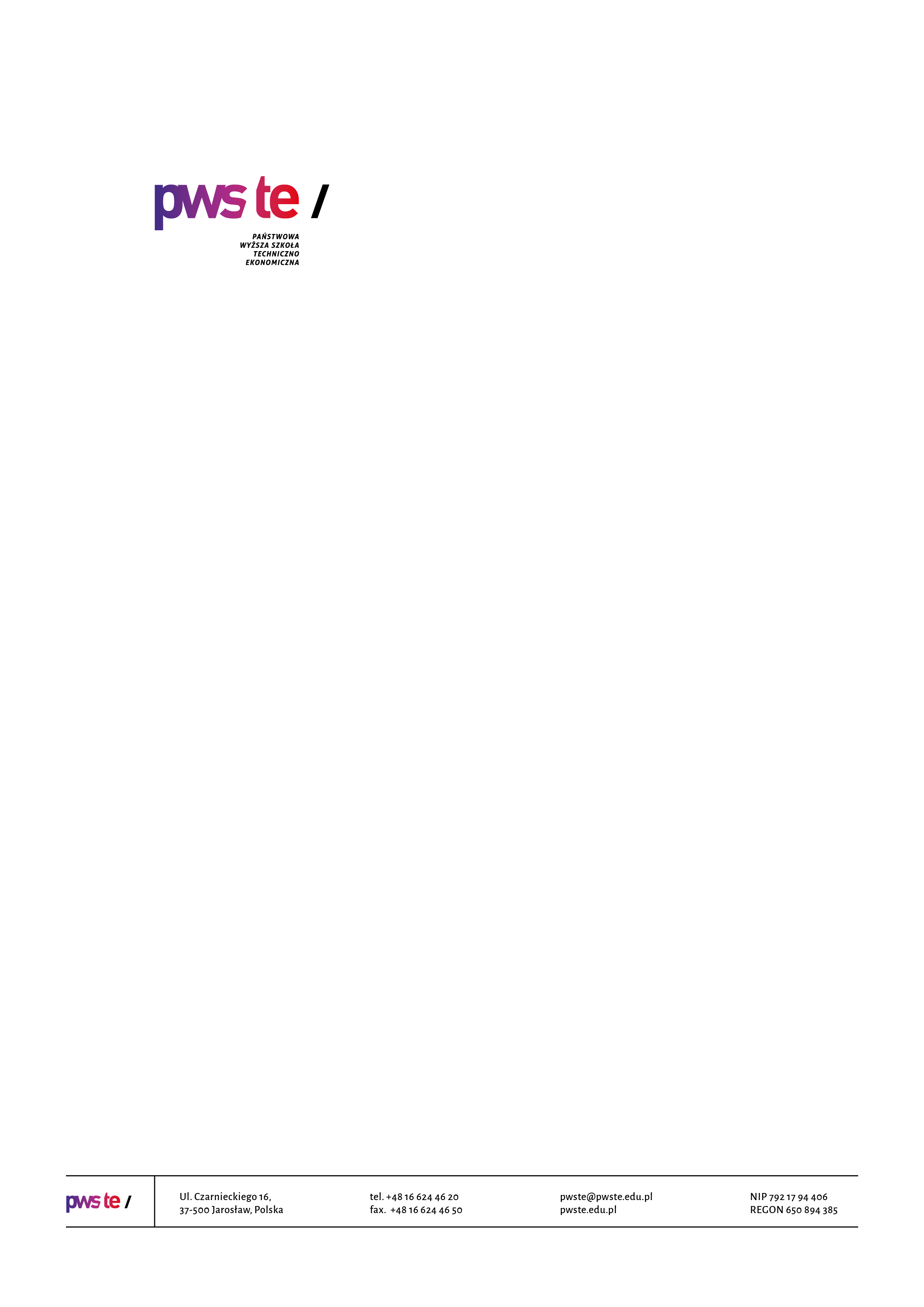 Raport z badańrok akademicki 2019/2020Ankieta oceny jakości prowadzenia zajęć dydaktycznych 
z wykorzystaniem metod i technik kształcenia na odległośćKierunek  automatyka i elektronika praktycznaOpracowanie:Dział KształceniaJarosław, czerwiec 2020Wprowadzenie W dniach od 27 maja  do 14 czerwca 2020 roku zostało przeprowadzone badanie ankietowe wśród studentów kierunku automatyka i elektronika praktyczna.Celem przeprowadzonego badania było uzyskanie opinii studentów na temat jakości prowadzenia zajęć dydaktycznych z wykorzystaniem metod i technik kształcenia na odległość realizowanych w semestrze letnim – rok akademicki 2019/2020. Badanie zostało zrealizowane na podstawie elektronicznego kwestionariusza ankiety, który umieszczony został w powiązanej z systemem USOS, aplikacji Ankieter. W badaniu udział wzięło 10 studentów (3 studentów – I roku, 7 studentów – II roku), kierunku automatyka i elektronika praktyczna  co stanowiło 36% wszystkich studentów studiujących na tym kierunku. Zebrany materiał został poddany szczegółowej analizie i przedstawiony w niniejszym raporcie. Ze względu na ilościowy charakter, dane zostały zaprezentowane w formie tabel.Struktura grupy respondentówCzy wszyscy prowadzący, z którymi ma Pan/Pani zajęcia w tym semestrze, kontaktowali się 
z grupą po zawieszeniu zajęć na Uczelni? UwagiI roktak lecz niektórzy tylko mailowo w celu wysłania zadania które trzeba rozwiązać bez jakichkolwiek wyjaśnień, bez udzielenia jakiejkolwiek pomocy.brak;II rokbrak.W jakiej formie prowadzone są zajęcia dydaktyczne z wykorzystaniem metod i technik kształcenia na odległość na Pana/Pani kierunku studiów: Prowadzenie zajęć dydaktycznych z wykorzystaniem metod i technik kształcenia na odległość na Pana/Pani kierunku studiów:Uwagi I rokbrak.II rokbrak.Poziom kształcenia prowadzonych zajęć w formie online jest Pana/Pani zdaniem:Uwagi I rokznacznie większe wymagania względem zajęć stacjonarnych;dla samego wykładu taka opcja jest bardzo dobra, lecz jeżeli chodzi o ćwiczenia czy laboratorium jakość spada drastycznie;bardzo dużo pracy samodzielnej, zdecydowanie więcej niż uczestnicząc na zajęciach na uczelni, 
z prawie każdych zajęć dokumentacja.II rokbrak;problemy z łączami.Jak ocenia Pan/Pani kontakt zdalny z nauczycielami akademickimi?Uwagi I rokbrak;brakuje podpunktu średni.II rokbrak.Czy zajęcia prowadzone z wykorzystaniem metod i technik kształcenia na odległość pozwolą Panu/Pani na optymalne przygotowanie się do egzaminów końcowych?Czy występują jakieś nieprawidłowości przy prowadzeniu zajęć online:Uwagi I roksztuczne zwiększanie wymagań;przesyłanie zadań bez jakiejkolwiek pomocy.II rokwszystko jest uzgadniane ze studentami;brak;godziny są ustalane. Wyjaśnione sposoby zaliczenia. Materiały są na temat i rzeczowe. Z ilością niema znowu takiej tragedii. A w związku z tym pytaniem to gdzie reszta odpowiedzi, bo brak pozytywnych 
i niema co nawet zaznaczyć.Proszę podać sugestie lub pomysły, które zdaniem Pana/Pani mogłyby usprawnić prowadzenie zajęć z wykorzystaniem metod i technik kształcenia na odległość?I rokusprawnienie przekazywania informacji dotyczących form prowadzenia zajęć, wymagań oraz formy zaliczeń;myślę, że niektórzy nauczyciele dobrze radzą sobie z tą sytuacją w miarę możliwości oczywiście lecz niektórzy nie poświęcają wystarczającej uwagi na pomoc studentom wysyłając zadania bez wyjaśnień tylko żeby mieć odhaczone że wywiązał się z jakiejś części.II rokjestem zadowolony z przebiegu zajęć prowadzonych online;wysyłanie materiałów i spotkania na różnych platformach online są wystarczającezapewnienie studentom niezbędnego oprogramowania, dzięki którym możliwe jest realizowanie założonych przez prowadzących zadań;poprawa jakości i szybkości transmisji danych (tylko to są życzenia do operatorów).Czy komunikaty publikowane na stronie www Uczelni oraz w mediach społecznościowych dotyczące procesu zdalnego kształcenia są dla Pana/Pani zrozumiałe i czytelne?Uwagi I rok komunikatów praktycznie brak ale te co się pojawiły były czytelne.II rokbrak.Czy mają Państwo problemy w obsłudze administracyjnej w związku z procesem zdalnego kształcenia. (Sekretariat Instytutu, Biblioteka, Centrum Obsługi Studentów, Dział Praktyk Studenckich z Akademickim Biurem Karier)Uwagi  I roknie;tutaj problemów nie widzę wiadomo musi być to w jakimś stopniu ograniczone lecz wynika to 
z aktualnej sytuacji i musi tak być.II roknie ma problemów;raczej nie;bez problemów.KierunekLiczba studentów do których została wysłana ankietaLiczba studentów którzy wypełnili ankietęZwrotnośćAutomatyka i elektronika praktyczna281036%Odpowiedź I rok [udział %]II rok[udział %]Tak - wszyscy67%100%Większość33%----Niewielu--------Nikt--------OdpowiedźI rok[liczba wskazanych odp.]II rok[liczba wskazanych odp.]Platforma Moodle (elearning.pwste.edu.pl/moodle)22Telekonferencje BigBuleButton (bbb.pwste.edu.pl)37Microsft Teams (lub szerzej - cały  Microsoft 365)22Telekonferencje Jitsi35Google Meet, Google Classroom lub G-Suite.00Inne połączenia Video (Skype, Zoom, Discord)37Testportal.pl02Wiadomości i materiały do samodzielnej pracy przesyłane za pomocą poczty e-mail25Materiały do samodzielnej pracy udostępniane przez dysk internetowy (Google Disk itp..)11Inne10OdpowiedźI rok[udział %]II rok[udział %]W ogóle się nie odbywają--------Odbywają się pojedyncze zajęcia--------Odbywają się ze zdecydowanej większości zajęć100%83%Odbywają się wszystkie zajęcia----17%OdpowiedźI rok[udział %]II rok[udział %]Dużo niższy od tradycyjnej formy zajęć--------Niższy od tradycyjnej formy zajęć33%33%Taki sam lub porównywalny do tradycyjnej formy zajęć----67%Wyższy od tradycyjnej formy zajęć67%----OdpowiedźI rok[udział %]II rok[udział %]Bardzo dobry50%14%Dobry50%86%Zły--------Bardzo zły--------OdpowiedźI rok[udział %]II rok[udział %]Zdecydowanie tak--------Raczej tak33%71%Raczej nie67%29%Zdecydowanie nie--------Odpowiedź I rok [liczba wskazanych odp.]II rok[liczba wskazanych odp.]Zajęcia odbywają się w innych godzinach względem harmonogramu zajęć bez uzgodnienia ze studentami01Warunki zaliczenia i pracy online nie są wystarczająco dobrze wyjaśnione11Otrzymane materiały nie kwalifikują się do pracy online10Zbyt duża ilość otrzymywanych materiałów do samodzielnej pracy32Odpowiedź I rok [udział %]II rok[udział %]II rok[udział %]Zdecydowanie tak33%29%Raczej tak67%71%Raczej nie--------Zdecydowanie nie--------